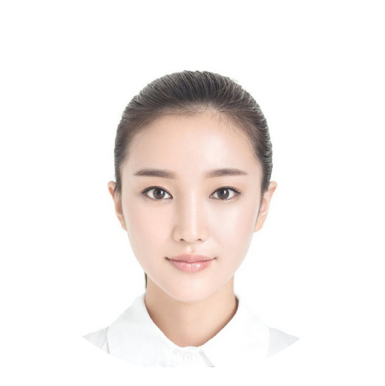   资深角色扮演师  资深角色扮演师小萝卜SNOOPY小萝卜SNOOPY性别：公年龄：65年龄：65生日：08.10地址：美国《花生漫画》邮箱：office@microsoft.com邮箱：office@microsoft.com电话：+00 123456666